В соответствии с Законом Чувашской Республики от 04.06.2007 № 14 «О противодействии коррупции, Указом Президента Российской Федерации от 1 апреля 2016 г. № 147 «О Национальном плане противодействия коррупции на 2018 – 2020 годы», в целях обеспечения защиты прав и законных интересов граждан и организаций, а также создания эффективных условий недопущения коррупции в  Эльбарусовском сельском поселении Мариинско-Посадского района и достижения конкретных результатов,    администрация  Эльбарусовского сельского поселения Мариинско-Посадского района п о с т а н о в л я е т:1. Утвердить прилагаемый План мероприятий по противодействию коррупции в  Эльбарусовском сельском поселении Мариинско-Посадского района на 2018-2020 г.г.2. Контроль за исполнением настоящего постановления оставляю за собой.3. Настоящее постановление подлежит официальному опубликованию.Глава  Эльбарусовского сельского поселения                               О.В.Геронтьева                                                                                                                                                                                                        Приложение к постановлению                                                                                                                                                               администрации Эльбарусовского сельского поселения                                                                                                                                                                                                          от 21.09.2018 г.  № 59                 План мероприятий по противодействию коррупциив Эльбарусовском сельском поселении на 2018-2020 годы* Мероприятия осуществляются по согласованию с исполнителямиЧĂВАШ РЕСПУБЛИКИСĚнт ĚрвĂрри РАЙОНĚ 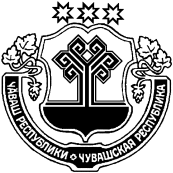 ЧУВАШСКАЯ РЕСПУБЛИКА МАРИИНСКО-ПОСАДСКИЙ РАЙОН  ХУРАКАССИ  ПОСЕЛЕНИЙĚН ЯЛ ХУТЛĂХĚ ЙЫШĂНУ« 21  » авӑн 2018 ҫ № 59Хуракасси ялěАДМИНИСТРАЦИЯЭЛЬБАРУСОВСКОГО  СЕЛЬСКОГОПОСЕЛЕНИЯ ПОСТАНОВЛЕНИЕ« 21  » сентября  2018  г № 59деревня ЭльбарусовоО Плане мероприятий по противодействию коррупции вЭльбарусовском сельском поселении Мариинско-Посадского района на 2018-2020 г.г.О Плане мероприятий по противодействию коррупции вЭльбарусовском сельском поселении Мариинско-Посадского района на 2018-2020 г.г.№п/пНаименование мероприятийИсполнителиСрок исполненияОтметка об исполнении12341. Организационные меры по созданию механизма реализации антикоррупционной политики в Эльбарусовском сельском поселении1. Организационные меры по созданию механизма реализации антикоррупционной политики в Эльбарусовском сельском поселении1. Организационные меры по созданию механизма реализации антикоррупционной политики в Эльбарусовском сельском поселении1. Организационные меры по созданию механизма реализации антикоррупционной политики в Эльбарусовском сельском поселении1. Организационные меры по созданию механизма реализации антикоррупционной политики в Эльбарусовском сельском поселении1.1Разработка плана мероприятий по противодействию коррупции с указанием ответственных за его реализацию и сроков выполнения с регулярным заслушиванием о выполнении на заседаниях рабочей группы по проведению административной реформы Специалист сельской администрации2018 г. 1.2Разработка и внедрение комплекса мер по исключению административных барьеров при оформлении регистрационных документов и документов, связанных с разрешительными процедурамиСпециалист сельской администрации, сектор юридической службы администрации района* 2018-2020 г.г. 1.3 Представление главе Эльбарусовского сельского поселения  информации о реализации мер по противодействию коррупции в Эльбарусовском сельском поселении Специалист сельской администрации, ОМВД России по Мариинско-Посадскому району*, прокуратура района *                                Ежегодно2. Нормативно – правовое обеспечение антикоррупционной деятельности2. Нормативно – правовое обеспечение антикоррупционной деятельности2. Нормативно – правовое обеспечение антикоррупционной деятельности2. Нормативно – правовое обеспечение антикоррупционной деятельности2. Нормативно – правовое обеспечение антикоррупционной деятельности2.1Приведение в соответствие действующему законодательству нормативной правовой базы по вопросам муниципальной службы в Эльбарусовском сельском поселенииСпециалист сельской администрации, сектор юридической службы администрации района * 2018-2020 г.г.2.2Разработка нормативных правовых актов Эльбарусовского сельского поселения по вопросам совершенствования системы мотивации и стимулирования труда муниципальных служащихСпециалист сельской администрации, сектор юридической службы администрации района * 2018-2020 г.г.3. Антикоррупционная экспертиза нормативных правовых актов и их проектов3. Антикоррупционная экспертиза нормативных правовых актов и их проектов3. Антикоррупционная экспертиза нормативных правовых актов и их проектов3. Антикоррупционная экспертиза нормативных правовых актов и их проектов3. Антикоррупционная экспертиза нормативных правовых актов и их проектов3.1. Осуществление контроля над исполнением Положения о порядке проведения независимой экспертизы проектов административных регламентов исполнения муниципальных функций и предоставления муниципальных услугГлава администрацииЕжегодно3.2 Обеспечение проведения экспертизы решений  Собрания депутатов Эльбарусовского сельского поселения и постановлений главы  Эльбарусовского сельского поселения  и их проектов на коррупциогенностьПостоянная комиссия  Собрания депутатов  Эльбарусовского сельского поселения в установленной сфере деятельности, сектор юридической службы администрации района *Постоянно2018-2020 г.г.3.3Экспертиза инвестиционных проектов, предусматривающих привлечение средств бюджета Эльбарусовск0го сельского поселения на коррупциогенностьОтдел экономики и имущественных отношений, отдел градостроительства и развития общественной инфраструктуры администрации *2018-2020 г.г.3.4Подготовка специалистов – экспертов по проведению экспертизы нормативных правовых актов и их проектов на коррупциогенностьГлава администрации2018-2020 г.г.3.5Участие в семинарах – совещаниях по освоению методик проведения экспертизы нормативных правовых актов и их проектов на коррупциогенностьСектор юридической службы администрации  района*,  специалист сельской администрацииежегодно4. Организация мониторинга коррупциогенных факторов и мер антикоррупционной политики4. Организация мониторинга коррупциогенных факторов и мер антикоррупционной политики4. Организация мониторинга коррупциогенных факторов и мер антикоррупционной политики4. Организация мониторинга коррупциогенных факторов и мер антикоррупционной политики4. Организация мониторинга коррупциогенных факторов и мер антикоррупционной политики4.1Проведение анкетирования среди получателей муниципальных услуг на предмет оценки уровня восприятия коррупции Администрация сельского поселенияЕжегодно, начиная с 2018 г.4.2Анализ результатов выделения земельных участков и предоставления имущества в аренду, находящегося в муниципальной собственности  поселенияАдминистрация сельского поселенияЕжегодно4.3Анализ обращений граждан на предмет наличия в них информации о фактах коррупции со стороны муниципальных служащих. Принятие по результатам анализа организационных мер, направленных на предупреждение подобных фактовГлава администрацииЕжегодно, 1 раз в квартал4.4.Провести работу по выявлению случаев возникновения конфликта интересов, одной из сторон которого являются лица, замещающие муниципальные должностиАдминистрация сельского поселения2018-2020 г.г.4.5.Организовать рассмотрение на заседаниях по противодействию коррупции вопросов о мерах по предотвращению и урегулированию конфликта интересов, одной из сторон которого являются лица, замещающие муниципальные должностиАдминистрация сельского поселения2018 г.5. Внедрение антикоррупционных механизмов в рамках организации деятельности по размещению муниципальных заказов5. Внедрение антикоррупционных механизмов в рамках организации деятельности по размещению муниципальных заказов5. Внедрение антикоррупционных механизмов в рамках организации деятельности по размещению муниципальных заказов5. Внедрение антикоррупционных механизмов в рамках организации деятельности по размещению муниципальных заказов5. Внедрение антикоррупционных механизмов в рамках организации деятельности по размещению муниципальных заказов5.1Обязательная экспертиза конкурсной документации в сфере закупок для муниципальных нужд на коррупциогенностьАдминистрация сельского поселенияПостоянно2018-2020 г.г.5.2Внедрение процедуры мониторинга цен закупаемой продукции Администрация сельского поселенияПостоянно2018-2020 г.г.5.3Отслеживание эффективности бюджетных расходов при проведении закупок для муниципальных нуждАдминистрация сельского поселенияПостоянно2018-2020 г.г.5.4Проведение мероприятий по устранению случаев участия на стороне поставщиков продукции для муниципальных нужд близких родственников, а также лиц, которые могут оказать прямое влияние на процесс формирования, размещения и контроля над проведением закупок для муниципальных нуждСектор юридической службы администрации района, * Администрация сельского поселенияПостоянно2018-2020 г.г.6. Внедрение антикоррупционных механизмов в рамках реализации кадровой политики6. Внедрение антикоррупционных механизмов в рамках реализации кадровой политики6. Внедрение антикоррупционных механизмов в рамках реализации кадровой политики6. Внедрение антикоррупционных механизмов в рамках реализации кадровой политики6. Внедрение антикоррупционных механизмов в рамках реализации кадровой политики6.1Анализ уровня профессиональной подготовки муниципальных служащих, обеспечение повышения квалификации. Проведение аттестации в соответствии с законодательством. Регулярное освещение вопросов кадровой политики в СМИ и сети Интернет Аттестационная комиссия2018-2020 г.г6.2Развитие, исключающее коррупцию системы подбора и расстановки кадров, в том числе мониторинг конкурсного замещения вакантных должностей, ротации кадров Глава администрации2018-2020 г.г.6.3Формирование кадрового резерва для замещения вакантных должностей муниципальной службы, организация работы по их эффективному использованиюГлава администрации2018-2020 г.г..6.4Обеспечение периодической ротации муниципальных служащихГлава администрации2018-2020 г.г.6.5Совершенствование системы мотивации и стимулирования труда муниципальных служащихГлава администрации2018-2020 г.г.6.6Включение мероприятий по антикоррупционной деятельности в перечень индикаторов результативности Глава администрации2018-2020 г.г.6.7Разработка и осуществление комплекса мероприятий по формированию среди муниципальных служащих обстановки нетерпимости к коррупционным действиямГлава администрации2018-2020 г.г.6.8.Повышение квалификации муниципальных служащих, в должностные обязанности которых входит участие в противодействии коррупцииГлава администрации2018-2020 г.г.6.9.Активизировать работу по формированию в органе местного самоуправления отрицательного отношения к коррупции, привлекать для этого общественные объединения, уставными задачами которых является участие в противодействии коррупции, и другие институты гражданского общества, каждый факт коррупции в соответствующем органе местного самоуправления предавать гласностиАдминистрация сельского поселения2018 г.7. Внедрение внутреннего контроля в администрации поселения7. Внедрение внутреннего контроля в администрации поселения7. Внедрение внутреннего контроля в администрации поселения7. Внедрение внутреннего контроля в администрации поселения7. Внедрение внутреннего контроля в администрации поселения7.1Определение ответственных лиц за предупреждение коррупционных  правонарушенийГлава администрации2018 г.7.2Обеспечение эффективного контроля над соблюдением муниципальными служащими ограничений, предусмотренных законодательством о муниципальной службеГлава администрации2018-2020 г.г.7.3 Разработка и реализация комплекса мероприятий по контролю над деятельностью муниципальных служащих, осуществляющих разрешительные, инспектирующие, контролирующие функцииГлава администрации2018 г.7.4Мониторинг имущественного состояния должностных лиц администрации поселенияГлава администрации2018-2020 г.г.7.5Проведение проверки на причастность муниципальных служащих к осуществлению предпринимательской деятельностиГлава администрации2018-2020 г.г.7.6 Проверка персональных данных, предоставляемых кандидатами при поступлении на муниципальную службуГлава администрации2018-2020 г.г.8. Организация антикоррупционной пропаганды и просвещения8. Организация антикоррупционной пропаганды и просвещения8. Организация антикоррупционной пропаганды и просвещения8. Организация антикоррупционной пропаганды и просвещения8. Организация антикоррупционной пропаганды и просвещения8.1Организация размещения статей и репортажей в  СМИ и сети ИнтернетГлава администрации.2018-2020 г.г.8.2.Представление в средства массовой информации и сайта поселения для опубликования материалов, которые раскрывают содержание принимаемых мер по противодействию коррупции и мотивы принятия таких мер Администрация сельского поселения2018 г.9. Обеспечение доступа граждан и организаций к информации о деятельности Эльбарусовского сельского поселения9. Обеспечение доступа граждан и организаций к информации о деятельности Эльбарусовского сельского поселения9. Обеспечение доступа граждан и организаций к информации о деятельности Эльбарусовского сельского поселения9. Обеспечение доступа граждан и организаций к информации о деятельности Эльбарусовского сельского поселения9. Обеспечение доступа граждан и организаций к информации о деятельности Эльбарусовского сельского поселения9.1 Введение в практику отчётов о деятельности  Эльбарусовского сельского поселения перед населением о проводимой работе в целом и по предупреждению коррупционных правонарушений через СМИ и сеть ИнтернетГлава администрацииЕжегодно9.2Обеспечение работы «горячей линии» на сайте администрации поселения, «телефона доверия» для обращения граждан о злоупотреблениях должностных лиц поселенияГлава администрации2018-2020 г.г.9.3Размещение в СМИ результатов, проводимых в  Эльбарусовском сельском поселении социологических исследований по вопросам коррупцииГлава администрации2018-2020 г.г.10Осуществлять контрольСпециалист-эксперт администрацииПостоянно2018-2020 г.г.10.1за соблюдением лицами, замещающими должности муниципальной службы, требований законодательства Российской Федерации о противодействии коррупции, касающихся предотвращения и урегулирования конфликта интересов, в том числе за привлечением таких лиц к ответственности в случае их несоблюдения10.2за актуализацией сведений, содержащихся в анкетах, представляемых при назначении на муниципальные должности и поступлении на такую службу, об их родственниках и свойственниках в целях выявления возможного конфликта интересов11Обеспечить Специалист-эксперт администрацииПостоянно2018-2020 г.г.11.1ежегодное повышение квалификации муниципальных служащих, в должностные обязанности которых входит участие в противодействии коррупции 11.2обучение муниципальных служащих, впервые поступивших на муниципальную службу для замещения должностей, включенных в перечни, установленные нормативными правовыми актами Российской Федерации, по образовательным программам в области противодействия коррупции